Publicado en Madrid el 29/11/2019 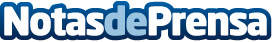 El CGCFE pide el cese de la confrontación con el colectivo de veterinarios por la fisioterapia animalEl CGCFE reivindica la colaboración entre ambos sectores sanitarios, contemplados en la LOPS, para el desarrollo de esta disciplina, que se viene llevando a cabo dentro de la más estricta legalidad y profesionalidadDatos de contacto:Noelia Perlacia915191005Nota de prensa publicada en: https://www.notasdeprensa.es/el-cgcfe-pide-el-cese-de-la-confrontacion-con Categorias: Nacional Sociedad Veterinaria Ecología Mascotas Industria Alimentaria http://www.notasdeprensa.es